Logo oder NameMetallbandsägeLogo oder NameDie wichtigsten Sicherheits- und Verhaltensregeln für unseren Betrieb: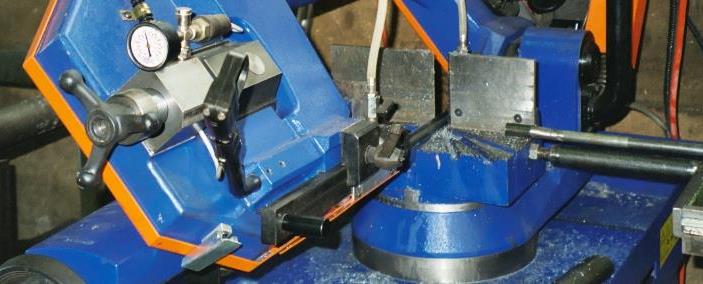 Hauptgefahren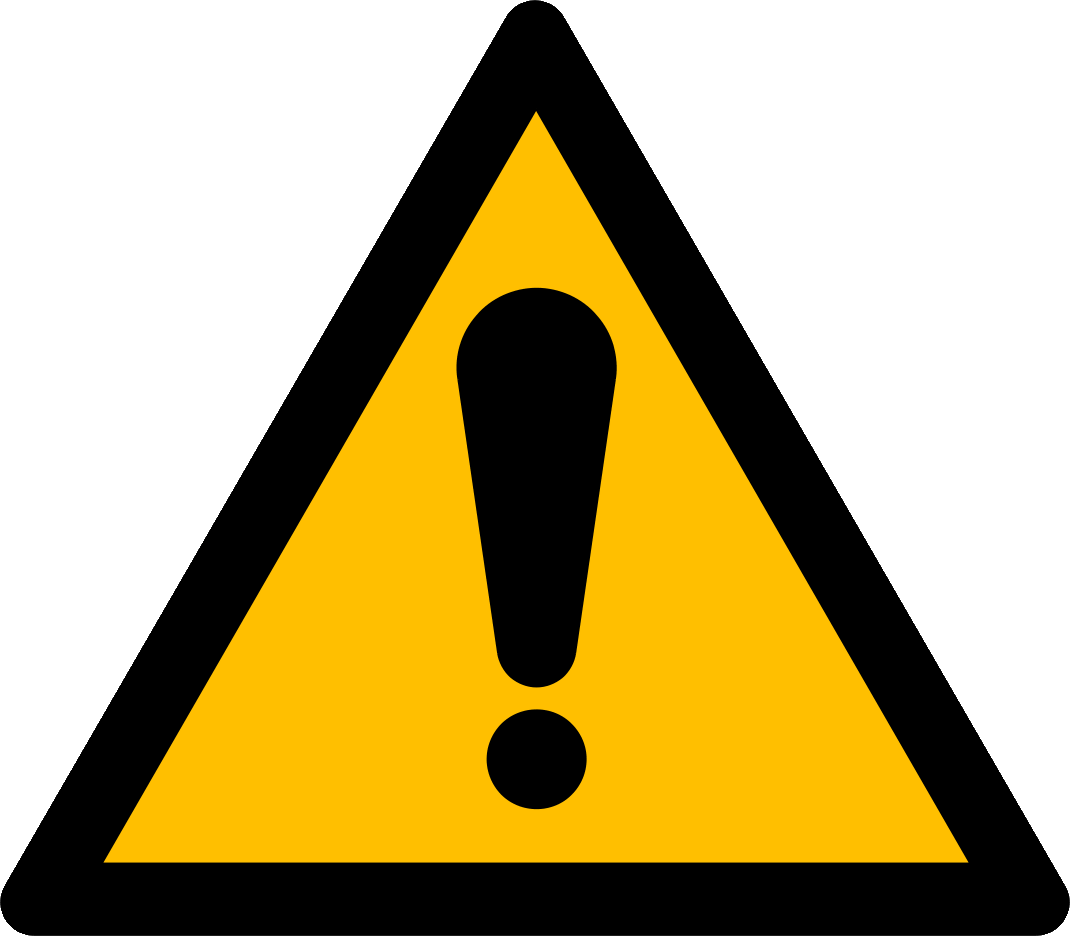 Verletzungen beim Berühren des laufenden SägebandesGetroffen werden durch wegfliegende SpäneGetroffen werden von herabfallenden WerkstückenEinklemmen der Finger in der pneumatischen SpannvorrichtungHauterkrankungen durch von Kühlmitteln benetzten WerkstückenGefahr durch Lärm beim Sägen von Rohren und ProfilenSicherheitsregeln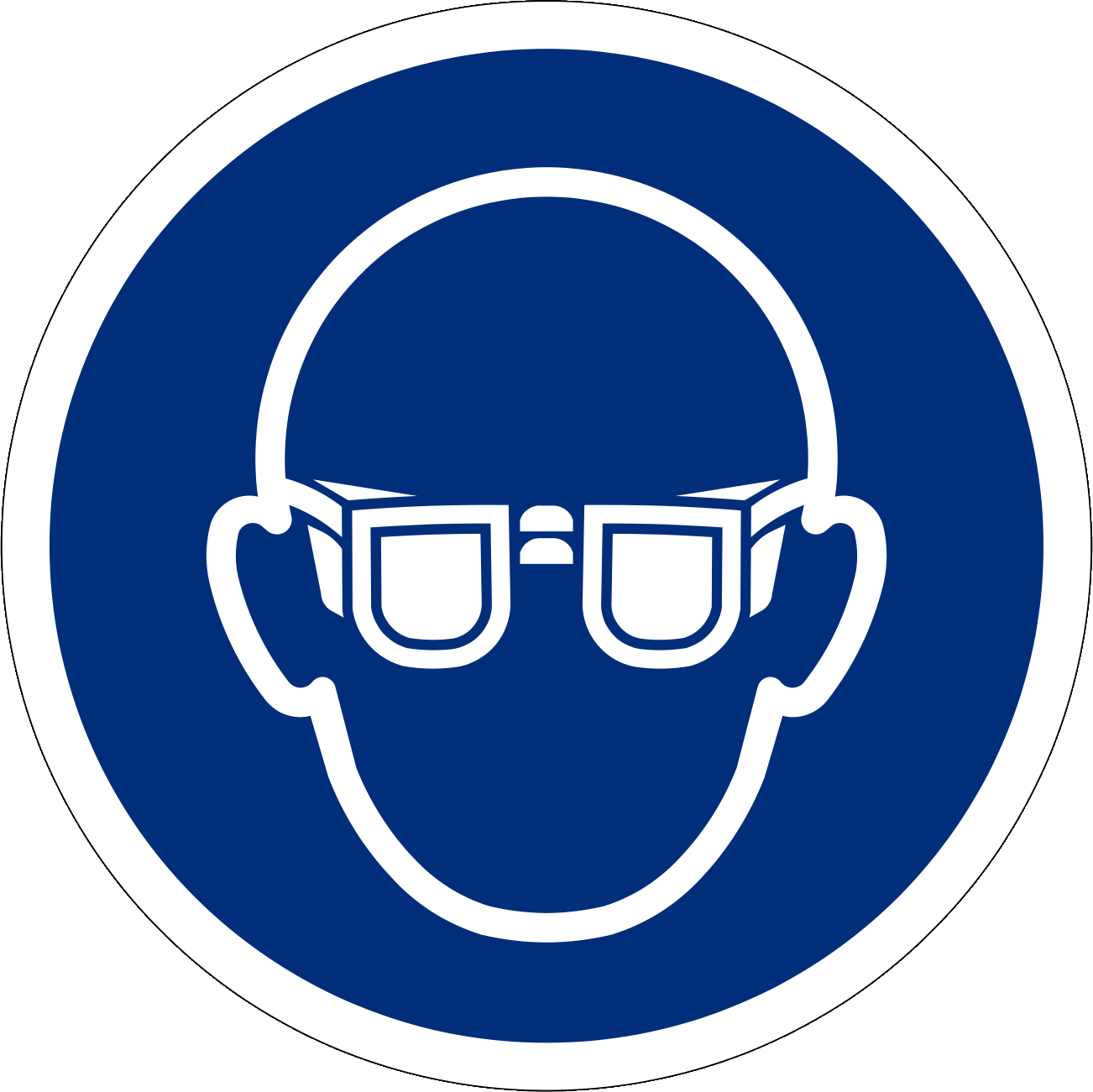 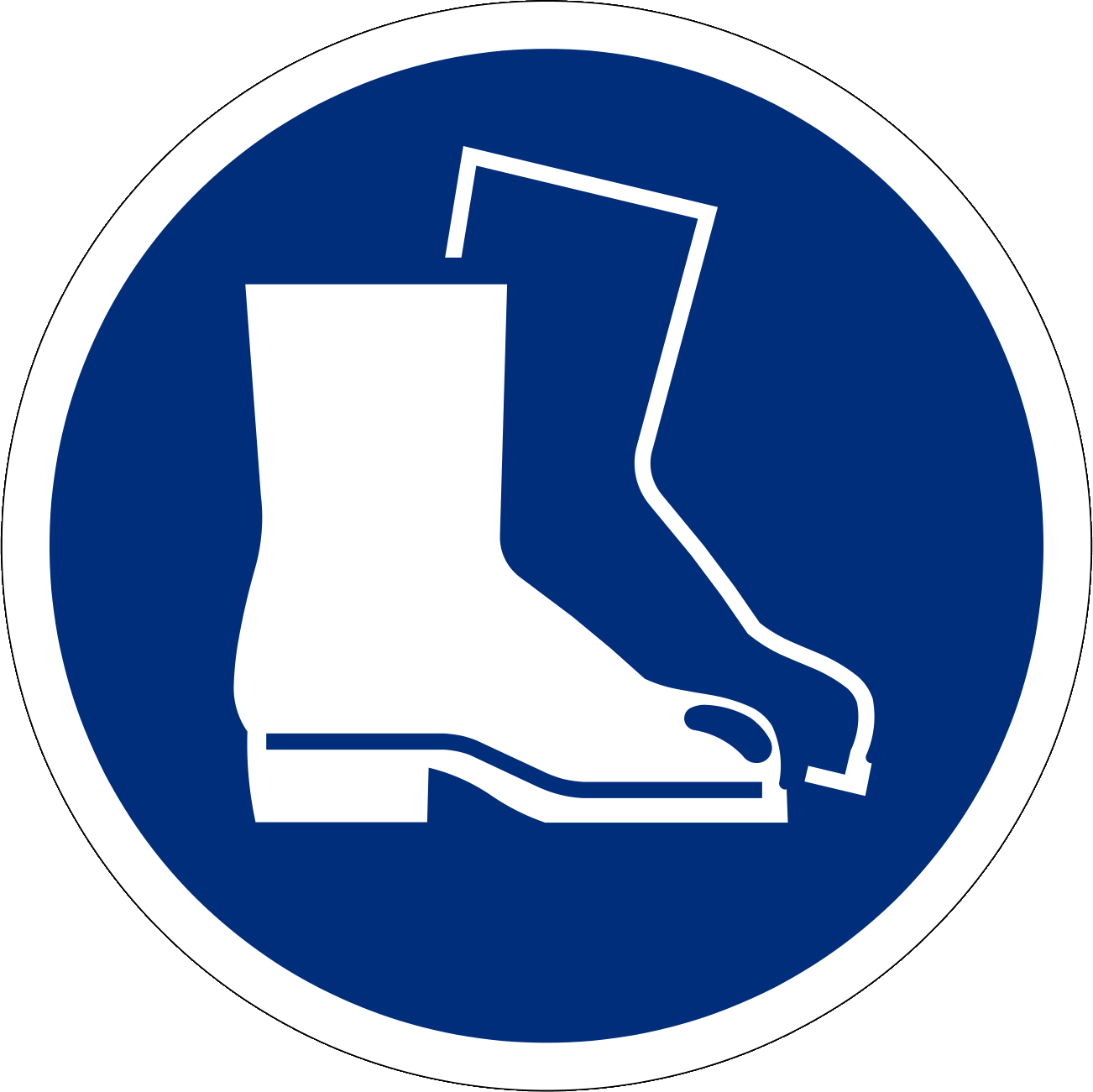 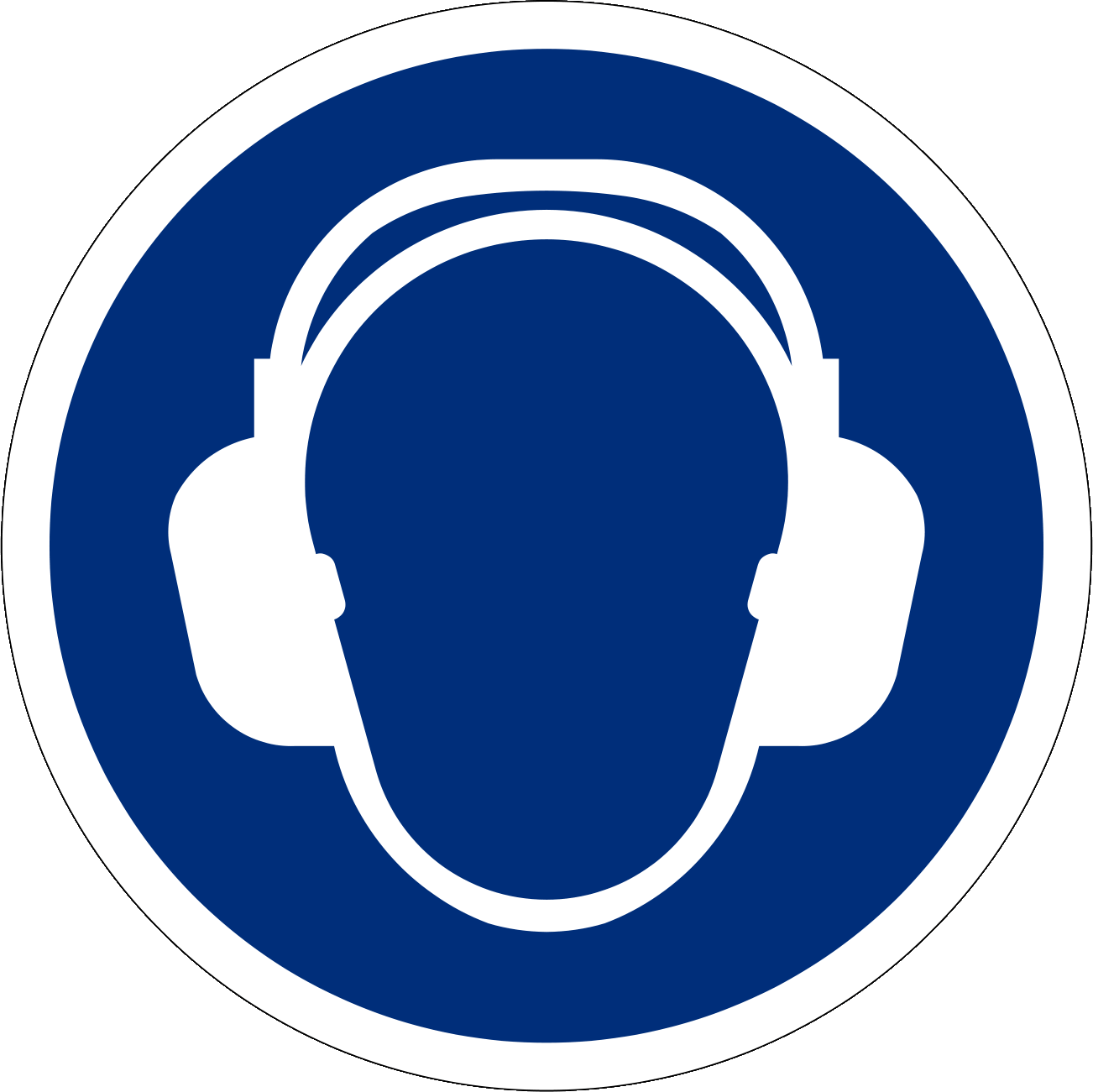 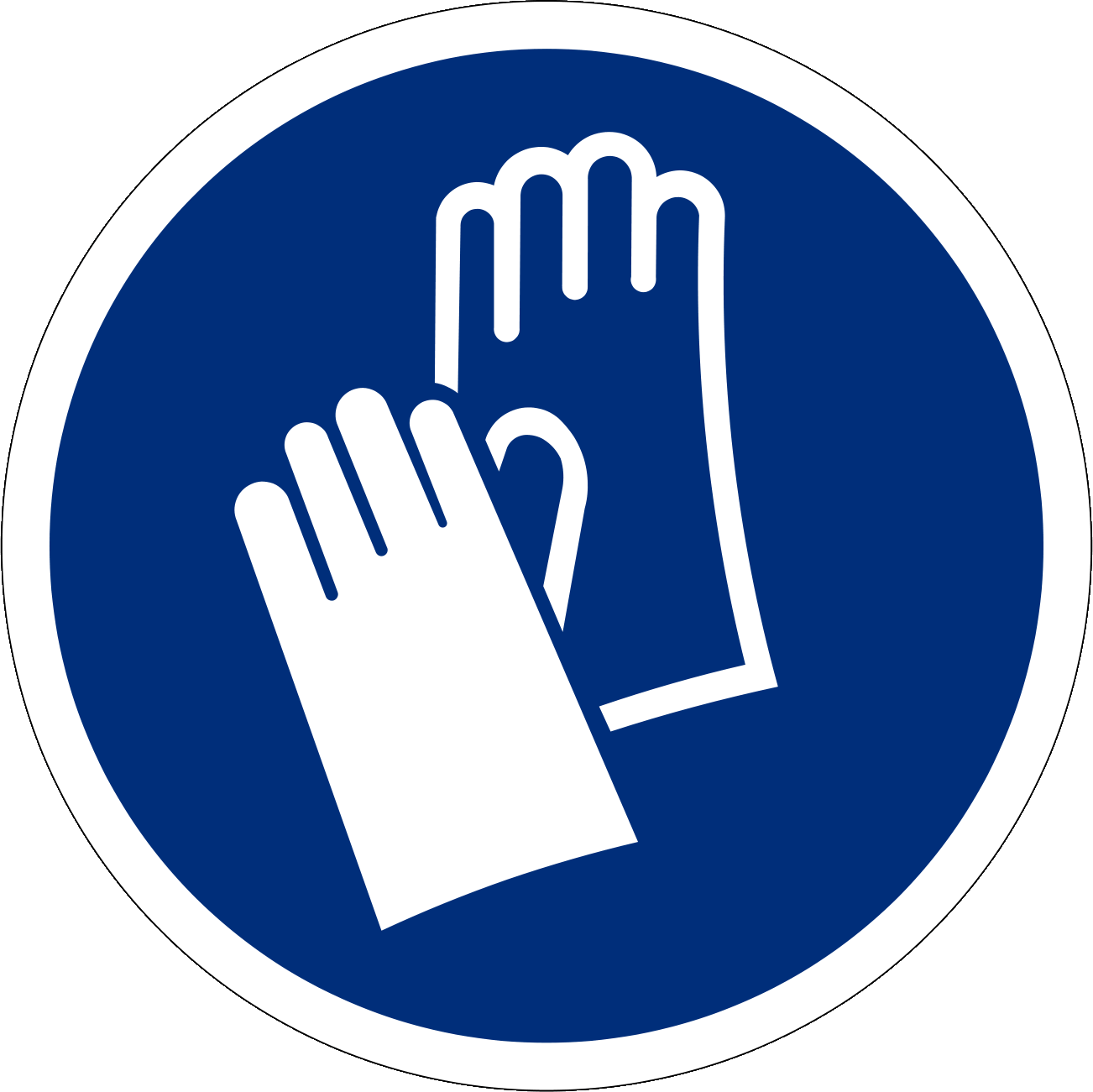 Sichere Metallbandsägen einsetzen und diese gemäss Betriebsanleitung verwendenDarf nur von instruierten Personen bedient werden Jugendliche unter 18 Jahren verboten (Ausnahme: Berufliche Grundbildung)Schutzbrille tragenSchutzschuhe tragenGehörschutz tragen beim Sägen von Rohren und ProfilenFalls notwendig Schnittschutzhandschuhe tragen beim Arbeiten mit scharfkantigen WerkstückenEng anliegende Kleider tragen, besonders enge ÄrmelWerkstücke mit Spannvorrichtung fixierenPneumatische Spannvorrichtung so einstellen, dass im ungespannten Zustand das Spiel zwischen Klemmbacke und Werkstück maximal 6 mm beträgtSägebandabdeckung so weit wie möglich schliessenWerkstücke nie bei laufender Maschine ein- und ausspannenNie bei laufendem Sägeband messen, reinigen oder Störungen behebenInformationenSiehe BedienungsanleitungCheckliste: «Metallbandsäge», www.suva.ch/67106.dErstellungsdatumVersion 1.0 / 26. August 2019